Lord Fairfax Community College & West Virginia University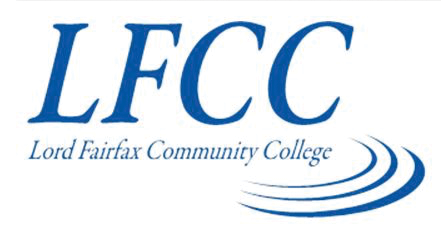 Associate of Arts and Sciences in Business Administration leading to Bachelor of Science in Business (WVU- BS)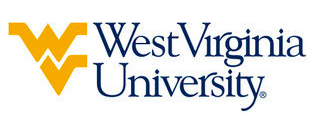 Suggested Plan of Study *PSY 200 and SOC 200 are not required for students intending to major in Economics. All other programs within the College of Business and Economics require those two courses. Students pursuing a degree in Economics may choose other Social Science electives.**Students are required to complete between 27-30 hours within the Business majors. Students will work with their advisor to distribute ELECTIVE credit to meet the 120 credit hour graduation requirement. To be admitted to the College of Business and Economics, students must have an overall GPA of 2.5. Students must also complete the following College of Business and Economics prerequisite courses with a minimum grade of C or better:ACC 211 & 212ECO 201 & 202ENG 101 & 102MTH 163, 240, & 271ITE 115Depending upon the student’s choice of major, additional criteria for admissions must also be met:Accounting: A grade of B or higher in ACC 211 & 212Economics: One B or higher, and one C or higher in ECO 201 and 202; a grade of B or higher in MTH 271Finance: A grade of B or higher in ECO 201 & 202; a grade of B in MTH 271Global Supply Chain Management: B or higher in MTH 271Management Information Systems: A grade of B or higher in MTH 271The WVU General Education Foundations curriculum (GEF) includes eight areas (F1-F8). F1 (Composition and Rhetoric), F2 (Science & Technology), and F3 (Mathematics & Quantitative Skills) are specified above. These 3 Areas will be fulfilled by General Education requirements at Lord Fairfax. Students must also complete 3 credit hours from each of the GEF Areas 4 through 7, and are encouraged to study the provided GEF chart to select electives that satisfy these requirements. By using the suggested plan of study above, students are able to fulfill GEF Areas 5 and 6 of requirement prior to graduation from Lord Fairfax. GEF Area 7 is slated to be completed at WVU. Students not completing this requirement at LFCC will need to exceed the minimum credit hour requirement for degree completion at WVU to do so.Students who have questions about admission into their intended program, GEF requirements, or any other issue relating to academics at West Virginia University should contact the Office of Undergraduate Education at WVU.     The above transfer articulation of credit between West Virginia University and Lord Fairfax Community College, is approved by the Dean, or the Dean’s designee, and effective the date of the signature.  ____________________________________      	     ____________________________________          	_______________	       Print Name	 		           Signature		  	        DateA. Graham Peace Ph.D. Associate Dean for WVU’s College of Business & EconomicsLord Fairfax CCHoursWVU EquivalentHoursYear One, 1st Semester	BUS 1003BUSA 1013ENG 1113ENGL 1013HIS Elective3HIS Elective3ITE 1153CS 1TC3SDV 1001ORIN 1TC1MTH 1613MATH 1293TOTAL1616Year One, 2nd SemesterENG 1123ENGL 1023MTH 2613MATH 1503PED/ HLT Elective1PE 2TC1PHI 2203PHIL 1203CST Elective3CST Elective3TOTAL1313Year Two, 1st SemesterACC 2113ACCT 2013ECO 2013ECON 2023PSY 2003PSYC 1013MTH 2453STAT 2113SCI W/ LAB3SCI W/ LAB3TOTAL1515Year Two, 2nd SemesterACC 2123ACCT 2023ECC 2023ECON 2013Business Elective3Business Elective3ENG LIT Elective3ENG LIT Elective3SCI W/ Lab4SCI W/ Lab4TOTAL1616WEST VIRGINIA UNIVERSITYWEST VIRGINIA UNIVERSITYWEST VIRGINIA UNIVERSITYWEST VIRGINIA UNIVERSITYYear Three, 1st Semester	Year Three, 2nd SemesterBCOR 2993BCOR 3303BCOR 3203BCOR 3503MAJOR ELECTIVE3BCOR 3703MAJOR ELECTIVE3MAJOR ELECTIVE3MAJOR ELECTIVE3MAJOR ELECTIVE3TOTAL15TOTAL15Year Four, 1st SemesterYear Four, 2nd SemesterBCOR 3403BCOR 3803BCOR 3603BCOR 4603MAJOR ELECTIVE3MAJOR ELECTIVE3MAJOR ELECTIVE3MAJOR ELECTIVE3GEF 73**MAJOR ELECTIVE3TOTAL15TOTAL15